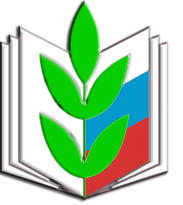 Профессиональный союз работников народного образования и науки Российской ФедерацииПРОГРАММАСеминара  для уполномоченных (специалистов) региональных (межрегиональных) организаций Общероссийского Профсоюза образования по вопросам пенсионного обеспечения работников образования4 – 7 сентября 2020 годаг. Сочи 2020 г.ВремяМероприятиеМесто проведения4 сентября, пятница4 сентября, пятница4 сентября, пятницас 14.00Заезд участников семинара. Размещение в городе-отеле «Бархатные сезоны» ("Екатерининский квартал"). Краснодарский край, город-курорт Сочи, Адлерский район, Имеретинская бухта, Бульвар надежд, 42, "Екатерининский квартал"13.00 – 15.00Обед.14.00 – 18.00Регистрация участников семинара. 15.30 – 16.30Открытие семинара. Дудин Вадим Николаевич – заместитель председателя Профсоюза,Вахрушев Олег Аркадьевич – Председатель Постоянной комиссии при ЦС Профсоюза по развитию проектной деятельности и инновационным формам работы, Председатель Нижегородской областной организации ПрофсоюзаЛившиц Владимир Борисович – Секретарь аппарата Профсоюза 19.00 – 22.00Ужин.5 сентября, суббота5 сентября, суббота5 сентября, суббота7.00 – 9.00Завтрак.09.30 – 10.30«Текущее состояние и основные направления развития пенсионной системы России» Лутченко Александр Владимирович – Исполнительный директор по развитию бизнеса АО НПФ «САФМАР»10.30 -11-30Пенсионное обеспечение – направление развития инновационных форм деятельности Профсоюза, социальная поддержка работников и членов ПрофсоюзаЛившиц Константин Владимирович  – директор филиала «Образование и наука» АО НПФ «САФМАР»11.30 – 11.50Кофе-пауза.11.50 - 12.50«Актуальные вопросы и основные проблемы назначения досрочных пенсий педагогическим работникам»Понкратова Вера Николаевна - эксперт Общероссийского Профсоюза образования14.00 – 15.00Обед15.30 – 16.30«Опыт работы Нижегородской областной организации по развитию пенсионного обеспечения»Сомова Валерия Юрьевна  – Секретарь Нижегородской областной организации16.30 – 17.30Запуск пенсионной программы. Формируем Положение о НПО. Лившиц Константин Владимирович  – директор филиала «Образование и наука» АО НПФ «САФМАР»19.00 – 22.00Ужин 6 сентября, воскресенье6 сентября, воскресенье6 сентября, воскресенье7.00 – 9.00Завтрак.10:00 – 11.30Особенности публичных выступлений. Навыки работы с возражениями. Информационное обеспечение деятельности, с учетом опыта дистанционной работы.Елшина Елена Станиславовна – секретарь аппарата Профсоюза – заведующий отделом по связям с общественностью 
11.30 – 12.30Круглый стол. Вопросы и ответы. Подведение итогов семинара. Вручение свидетельств. Дудин Вадим Николаевич. Лившиц Владимир Борисович Лившиц Константин Владимирович12.30-13.00Фуршет13.00-13.50Обед14.00Отъезд на экскурсию14.00 – 19.00Экскурсионная программа19.00-22.00Ужин7 сентября, понедельник7 сентября, понедельник7 сентября, понедельник7.00 – 10.30Завтрак.До 12.00Выезд из гостиницы